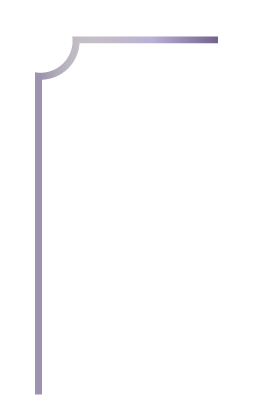 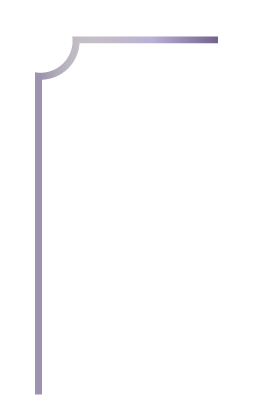 F O R M A L   Q U O T E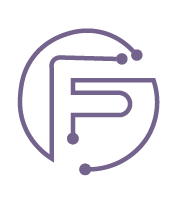 F O R M A L   Q U O T EF O R M A L   Q U O T EF O R M A L   Q U O T EF O R M A L   Q U O T EF O R M A L   Q U O T EF O R M A L   Q U O T EF O R M A L   Q U O T EF O R M A L   Q U O T EF O R M A L   Q U O T ECompany Information:Company Information:Company Information:Company Information:Client Information:Client Information:Client Information:Client Information:Client Information:Company Name:Company Name:Company Name:Name:Name:Company Address:Company Address:Company Address:Address:Address:Contact Number:Contact Number:Contact Number:Number:Number:Email Address:Email Address:Email Address:Email Address:Email Address:Quote Information:Quote Information:Quote Information:Quote Information:Quote Information:Quote Information:Quote Information:Quote Information:Quote Information:Quote Information:#DescriptionDescriptionDescriptionCostCostTaxTaxAmountAmount1XYZXYZXYZ$000,000$000,000$000,000$000,000$000,000$000,0002XYZXYZXYZ$000,000$000,000$000,000$000,000$000,000$000,000TotalTotalTotalTotal$000,000$000,000$000,000$000,000$000,000$000,000Are the items to be delivered?Are the items to be delivered?Are the items to be delivered?Are the items to be delivered? Yes Yes No No NoDo they need packaging?Do they need packaging?Do they need packaging?Do they need packaging? Yes Yes No No NoTerms and Conditions:Terms and Conditions:Terms and Conditions:Terms and Conditions:Terms and Conditions:Terms and Conditions:Terms and Conditions:Terms and Conditions:Terms and Conditions:Terms and Conditions:This quote shall be valid for 05 days only; and  reserves the right to terminate this quote at its own discretion.This quote shall be valid for 05 days only; and  reserves the right to terminate this quote at its own discretion.This quote shall be valid for 05 days only; and  reserves the right to terminate this quote at its own discretion.This quote shall be valid for 05 days only; and  reserves the right to terminate this quote at its own discretion.This quote shall be valid for 05 days only; and  reserves the right to terminate this quote at its own discretion.This quote shall be valid for 05 days only; and  reserves the right to terminate this quote at its own discretion.This quote shall be valid for 05 days only; and  reserves the right to terminate this quote at its own discretion.This quote shall be valid for 05 days only; and  reserves the right to terminate this quote at its own discretion.This quote shall be valid for 05 days only; and  reserves the right to terminate this quote at its own discretion.This quote shall be valid for 05 days only; and  reserves the right to terminate this quote at its own discretion.:::::